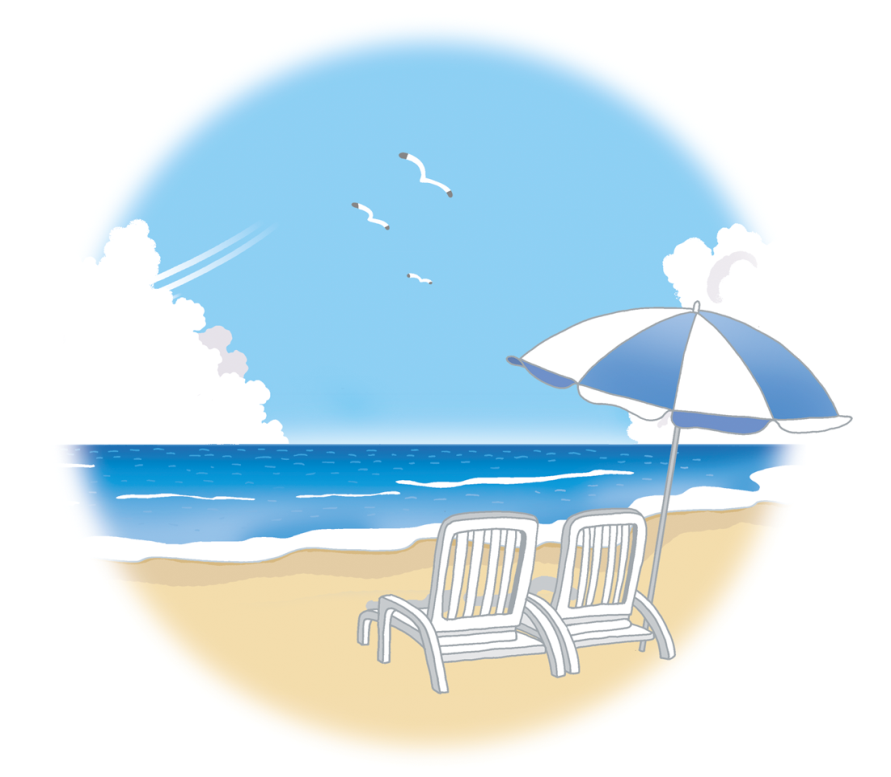 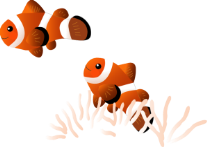 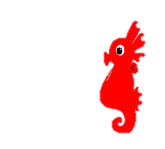 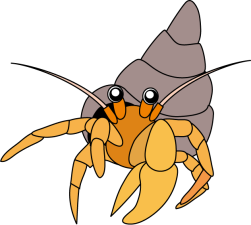 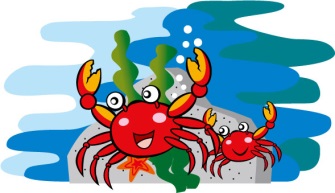 〒239-0801　横須賀市馬堀海岸3-21-8今城　基Tel: 046-843-2491 　 E-mail: m-imajo@amber.plala.or.jp